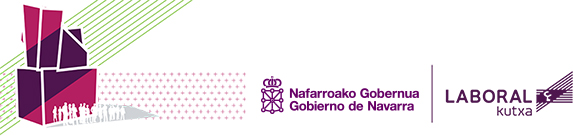 	Anexo IINombre de la Entidad o de la persona que propone la candidatura:En caso de que quien propone candidatura sea una Entidad, nombre y apellidos de la persona responsable de la misma:Cargo:Dirección: Código postal:Localidad:Provincia:País:Teléfono:E-mail:Web :NIF:Nombre del registro en el que está inscrito y número:Nombre y apellidos de la persona candidata o nombre de la entidad candidata:Dirección: Código postal:Localidad:Provincia:País:Teléfono:E-mail:Web :DNI-NIF:Nombre del registro en el que está inscrito y número:Año de inicio de desarrollo de actividad:País/países en el que se desarrolla la actividad:Actividad principal a la que se dedica:Número de personas atendidas: